КАК РАЗВИВАТЬ КРЕАТИВНОЕ МЫШЛЕНИЕ ПРИ ИЗУЧЕНИИ ПОЭМЫ Н.В. ГОГОЛЯ «МЕРТВЫЕ ДУШИ»?Сформированность креативного мышления определяется на основе оценки владения учащимися исследуемыми компетентностями (выдвижения, оценки и доработки идей) в четырех тематических областях: а) письменное самовыражение, б) визуальное самовыражение, в) решение социальных проблем и г) решение естественно-научных и/или естественно-математических проблем.На уроках литературы учащимся, чаще всего, предлагаются задания для развития креативного мышления в области письменного самовыражения и в области визуального самовыражения. Визуальное самовыражение предполагает, что учащиеся исследуют, экспериментируют и излагают различные идеи с помощью различных изобразительно-выразительных средств. Попытаемся выделить и описать некоторые модели, по которым строятся задания для развития креативного мышления в области визуального самовыражения по поэме Н.В. Гоголя «Мертвые души»:1) основываясь на предложенном материале (неких деталях, сценарии) выдвинуть идею для проекта, 2) оценить креативность собственных или чужих идей с позиций их ясности, привлекательности или новизны,3) создать изображение в соответствии с данными инструкциями или дополнительной информацией. Приведем примеры заданий для развития креативного мышления в области визуального самовыражения по «Мертвым душам» Н.В. Гоголя. Пример №1Мой Гоголь1.	Вспомните названия произведений Н.В. Гоголя, которые вы читали.2.	Какие из этих произведений произвели на вас наибольшее впечатление и почему? 3.	Рассмотрите фотопортрет, сделанный ученицей 9 класса. Как вы думаете, какие произведения Н.В. Гоголя произвели на нее сильное впечатление?4.	Как бы вы охарактеризовали стиль, в котором сделан фотопортрет ученицы? Как вы думаете, какую особенность творчества Н.В. Гоголя ученица, возможно, выразила таким способом? 5.	Создайте свой портрет на тему «Моё представление о художественном мире Н.В. Гоголя».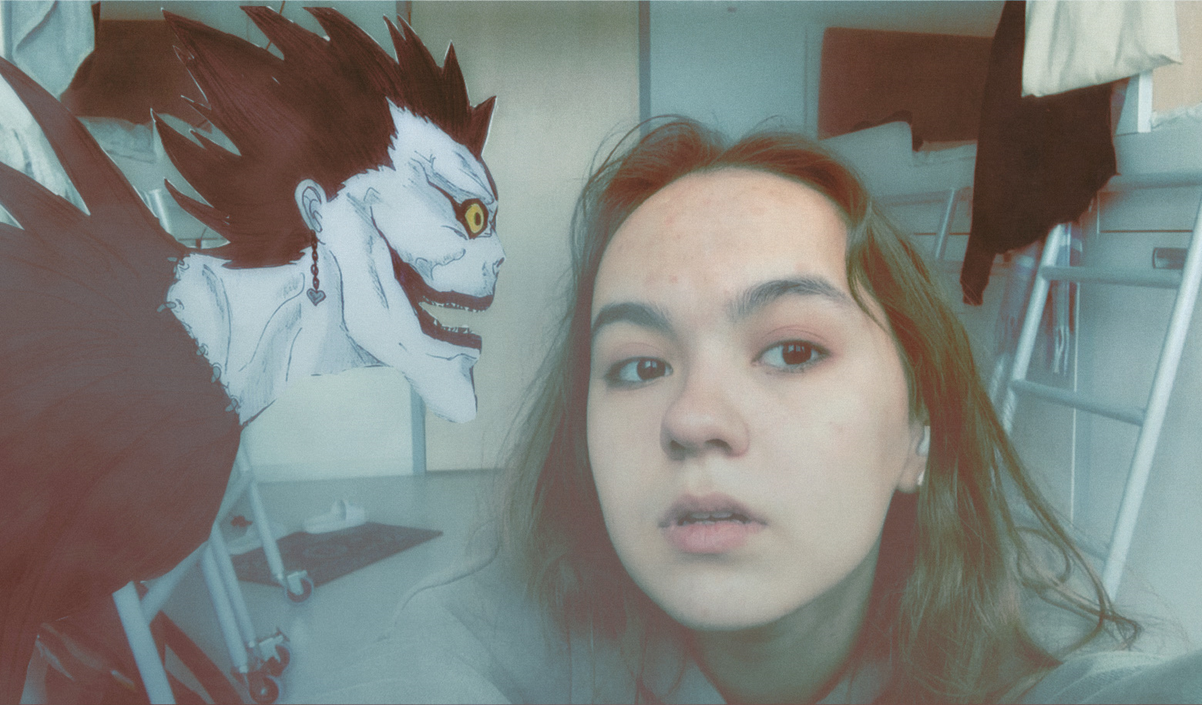 Пример №2Визитка МаниловаПример №3Так кто же такой Чичиков?Изучите схему. Почему, с точки зрения Коробочки, ей приснился сон о чёрте?Как в контексте предшествующих действий помещицы можно интерпретировать появление ночного гостя (то есть Чичикова) в ее доме?Пример №4Предмет мебели для СобакевичаПример №5Эскиз души СобакевичаПример №6Помещик-натюрмортПример №7Оцени фотопортретПример №8Фотопортрет в образе помещикаКак оценивать выполнение предложенных заданий учениками? Все задания предполагают открытые ответы, оцениваются экспертом. При анализе ответа критериями оценки могут служить: соответствие ответа теме задания,соответствие предложенной инструкции,количество и разнообразие выдвигаемых идей,степень разработанности идеи,оригинальность/стандартность замысла,ясность передачи замысла,способ исполнения идеи и др.Рассмотрите примеры современных креативных визиток.Как вы думаете, каким людям могут принадлежать эти визитки? Как личность человека, которому принадлежат эти визитки, отразилась в данном аксессуаре?Разработайте идею визитки Манилова.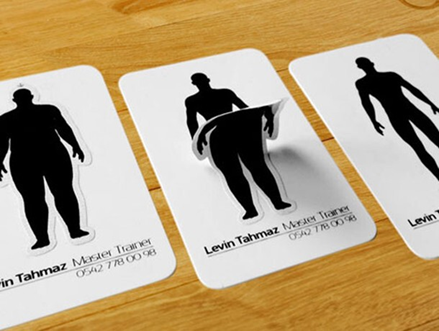 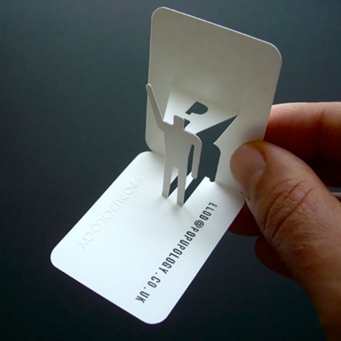 Рассмотрите примеры современных креативных визиток.Как вы думаете, каким людям могут принадлежать эти визитки? Как личность человека, которому принадлежат эти визитки, отразилась в данном аксессуаре?Разработайте идею визитки Манилова.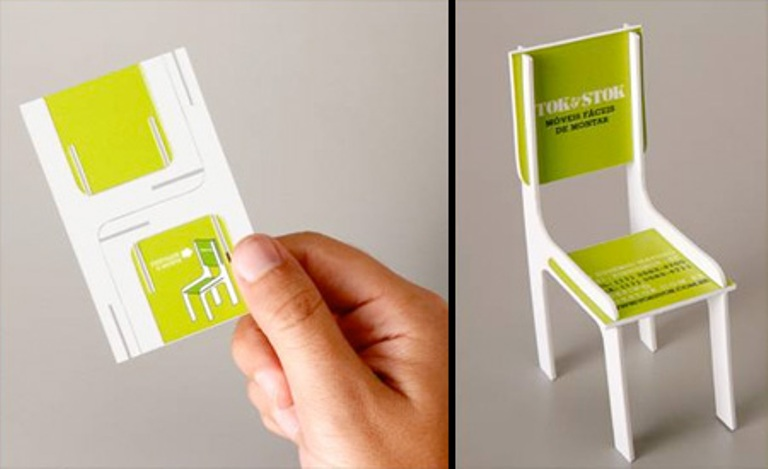 Прочитайте небольшой фрагмент, в котором глазами Чичикова мы смотрим на мебель в гостиной Собакевича.Каким предметом мебели вы бы дополнили гостиную Собакевича?Как в этом предмете мебели вы подчеркнете сходство с хозяином дома?Напишите небольшой текст, который сопроводит ваш эскиз.  В тексте поясните, как эскиз предмета мебели отражает ваше понимание характера Собакевича. В текст можете включить цитату из приведенного фрагмента. Фрагмент пятой главы для чтенияЧичиков еще раз окинул комнату, и все, что в ней ни было, - все было прочно, неуклюже в высочайшей степени и имело какое-то странное сходство с самим хозяином дома; в углу гостиной стояло пузатое ореховое бюро на пренелепых четырех ногах, совершенный медведь. Стол, кресла, стулья - все было самого тяжелого и беспокойного свойства, - словом, каждый предмет, каждый стул, казалось, говорил: "И я тоже Собакевич!" или: "И я тоже очень похож на Собакевича!"Прочитайте фрагмент пятой главы поэмы Н.В. Гоголя «Мертвые души».Какое сравнение использует Гоголь для характеристики души Собакевича?Где же, на ваш взгляд, обитает душа Собакевича?О каких уровнях души Собакевича говорится в отрывке?Попробуйте сделать эскиз души Собакевича. Фрагмент пятой главы для чтенияСобакевич слушал все по-прежнему, нагнувши голову, и хоть бы что-нибудь похожее на выражение показалось на лице его. Казалось, в этом теле совсем не было души, или она у него была, но вовсе не там, где следует, а, как у бессмертного Кощея, где-то за горами и закрыта такою толстою скорлупою, что все, что ни ворочалось на дне ее, не производило решительно никакого потрясения на поверхности.Рассмотрите картину Джузеппе Арчимбольдо.Чем необычен портрет, созданный Арчимбольдо?Как вы думаете, как называются такие необычные портреты, созданные Арчимбольдо: «причуды», «шутки» или «фокусы»?Попробуйте «написать» в этой же манере портрет любого помещика из поэмы Н.В. Гоголя «Мертвые души». 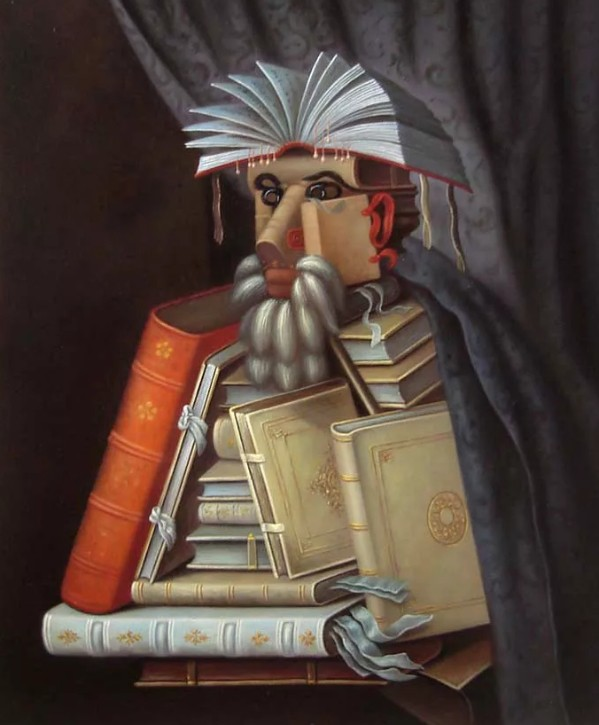 Рассмотрите фотоработу «Дама приятная и Дама приятная во всех отношениях» современного художника Ильи Славутского.Как вы думаете, почему дамы на фотопортрете одеты в мужские шляпы и мужские костюмы?Как грим и укладка волос моделей влияет на ваше восприятие образов обеих дам?Что нового для себя вы открыли в образах гоголевских дам, рассматривая представленную фотоработу?Как вы оцениваете эту фотоработу: как оригинальный взгляд на гоголевских персонажей или традиционное их восприятие?  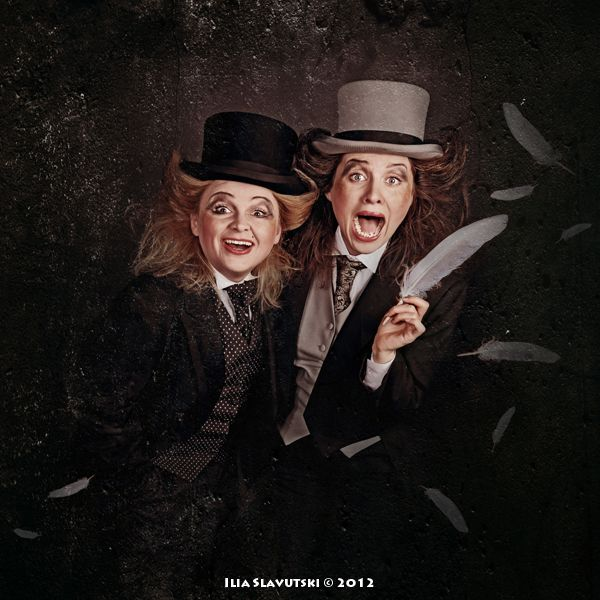 Рассмотрите фотопортреты девятиклассников. В образе каких помещиков из поэмы Н.В. Гоголя «Мертвые души» ученики предстали на этих фото?По каким деталям изображения вы установили, какого именно помещика представляют школьники?Попробуйте создать свой фотопортрет в образе одного из гоголевских помещиков. Рассмотрите фотопортреты девятиклассников. В образе каких помещиков из поэмы Н.В. Гоголя «Мертвые души» ученики предстали на этих фото?По каким деталям изображения вы установили, какого именно помещика представляют школьники?Попробуйте создать свой фотопортрет в образе одного из гоголевских помещиков. Рассмотрите фотопортреты девятиклассников. В образе каких помещиков из поэмы Н.В. Гоголя «Мертвые души» ученики предстали на этих фото?По каким деталям изображения вы установили, какого именно помещика представляют школьники?Попробуйте создать свой фотопортрет в образе одного из гоголевских помещиков. 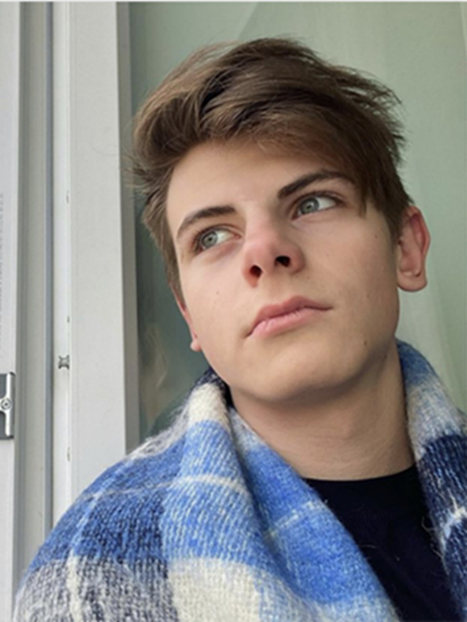 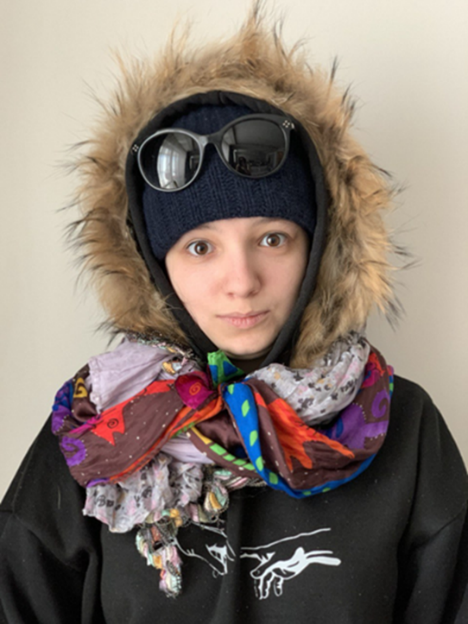 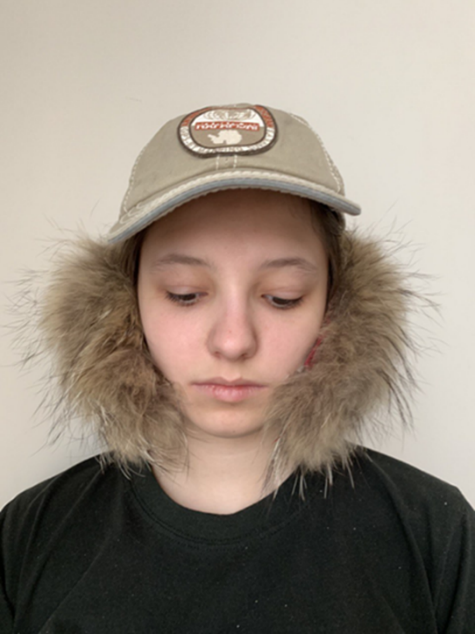 